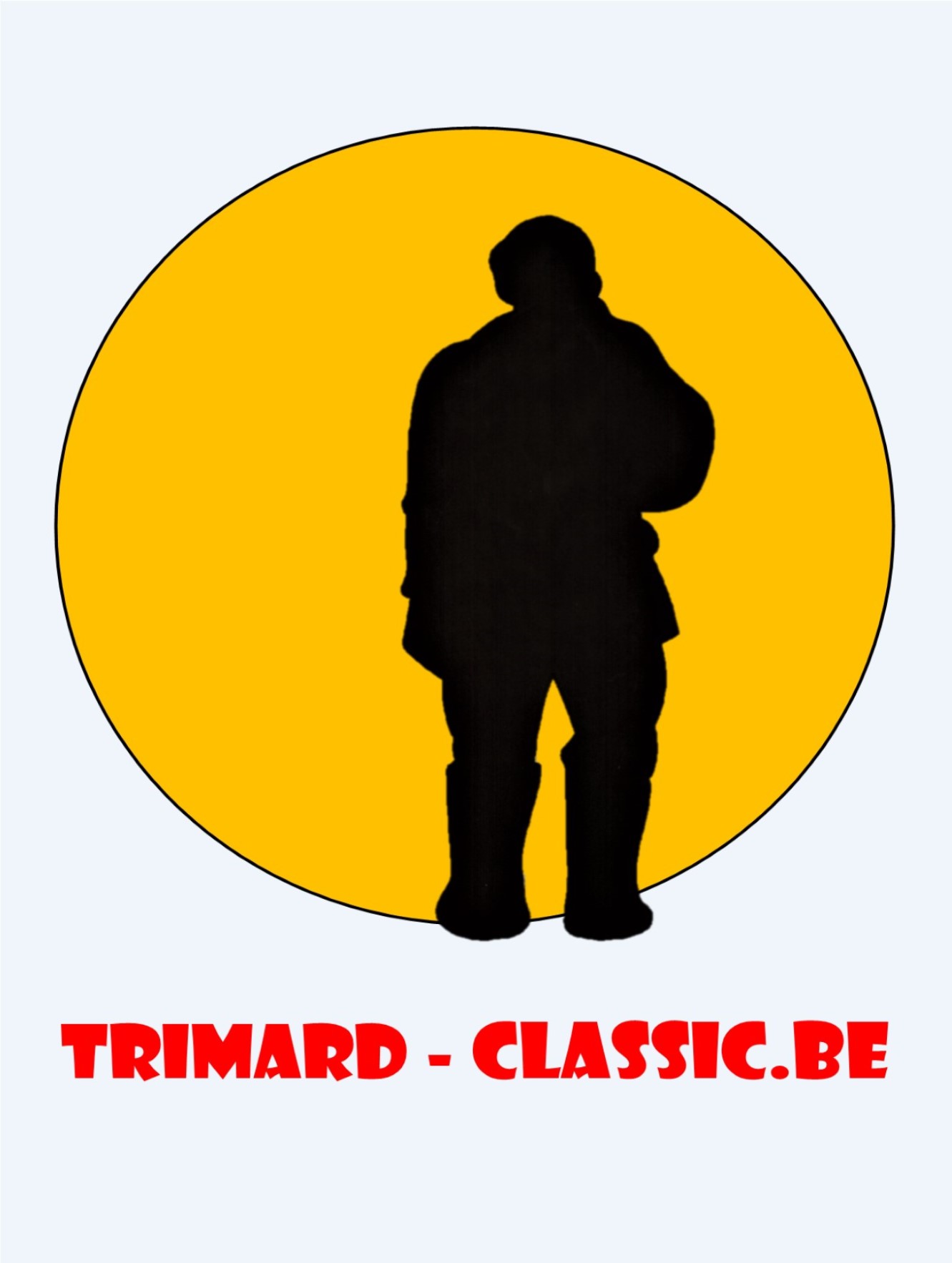 Addendum 1:  Reglement Trimard Classic 2022:Covid maatregelen :Iedere deelnemer moet een CST scan kunnen voorleggen die groen kleurt. Indien er geen CST kan voorgelegd worden dan moet er een negatieve PCR test voorgelegd worden die max 24u oud is. Indien de deelnemer dit niet kan voorleggen wordt de start resoluut geweigerd en is er ook geen terugbetaling van het inschrijvingsgeld.Het dragen van een mondmasker zal altijd verplicht worden.Bij annulatie van de wedstrijd door Covid maatregelen of door niet verkregen toelatingen zal tot 1 februari het volledig bedrag teruggestort worden. Na 1 februari wordt gekeken naar het tijdstip van annuleren en wordt er door de organisatie geëvalueerd wat mogelijk is. 